Eπανάληψη στην πρόσθεση διψήφιου με διψήφιο με υπερπήδηση δεκάδαςΑ.Διαβάζω: Έχουμε μάθει ότι το κάθε ψηφίο(Δ/Μ) έχει την αξία του άρα και τη θέση του :25  +  33  = 58	Βλέπω το βίντεο “25+33” με τα dienes: 20  + 30 =  50							 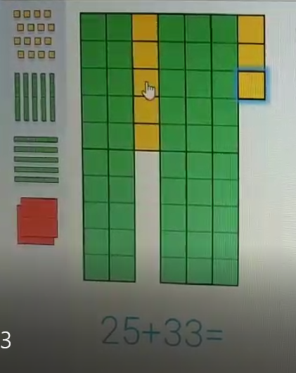   5  +   3=     8   +						 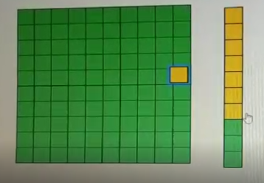 	58							                Δ  ΜΕπίσης θυμάμαι πως:                         Βίντεο «Αξία 25   +   38  =   63						Εκατοντάδας  20   +   30  =   50						και δεκάδας»  5   +     8   =  13  +	Το 13 έχει 1 δεκάδα και 3 μονάδες.        63           Άρα κρατάω το 3 στη θέση των μονάδων και μεταφέρω τη δεκάδα στη θέση των δεκάδων. 25		Δες το βίντεο : 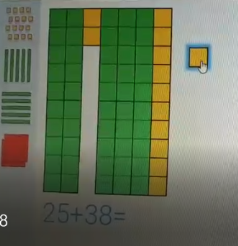 38 +          “25+38”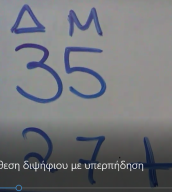 63            και ύστερα το βίντεο “Πρόσθε-                   ση διψήφιου με υπερπήδηση»Φυλλο εργασίας 1       ‘Ωρα για εξάσκηση:Λύνω τις κατακόρυφες πράξεις στο τετράδιό μου:85			34		56			78		4312+			42 +		21+			17+		29+45			20		32			91		7345+			39+		58+			 9+		17+37		42		76		39		76		2357+		54+		13+		53+		17+		69+Λύνω το πρόβλημα:Ο κ.Γιάννης μάζεψε 58 κιλά καρότα τη Δευτέρα και 26 κιλά καρότα την Τρίτη. Τα μοίρασε στα ίσα σε δύο κιβώτια. Πόσα έβαλε σε κάθε κιβώτιο;Απάντηση:…………………………………………………………………..Β.Ξέρω ότι ο αριθμός 137    και  ο αριθμός 221  έχουν:
Άρα:137   +    221   = 358100   +    200  =  300  30   +      20  =    50    7   +        1   =      8  +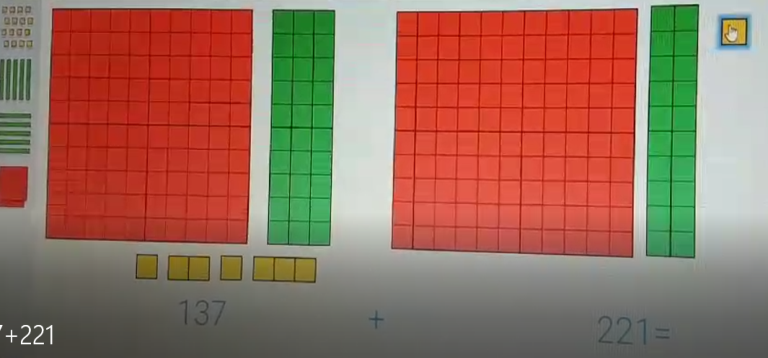 	358Η ίδια λογική ισχύει και στην κάθετη πράξη.137     Τώρα μπορείς να παρακολουθήσεις το βίντεο της 221+    κάθετης πράξης.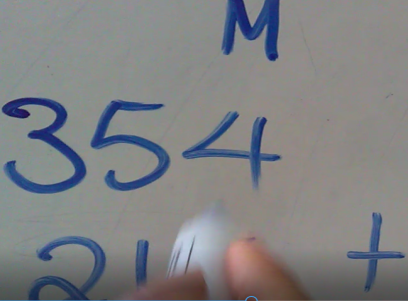 358Τώρα λύσε το φυλλάδιο «Πρόσθεση με τριψήφιους χωρίς υπερπήδηση» που θα βρεις στην ιστοσελίδα του σχολείου μας στην Γ’ τάξη.  Ε  Δ  Μ  1  3  7  Ε  Δ  Μ  2  2  1